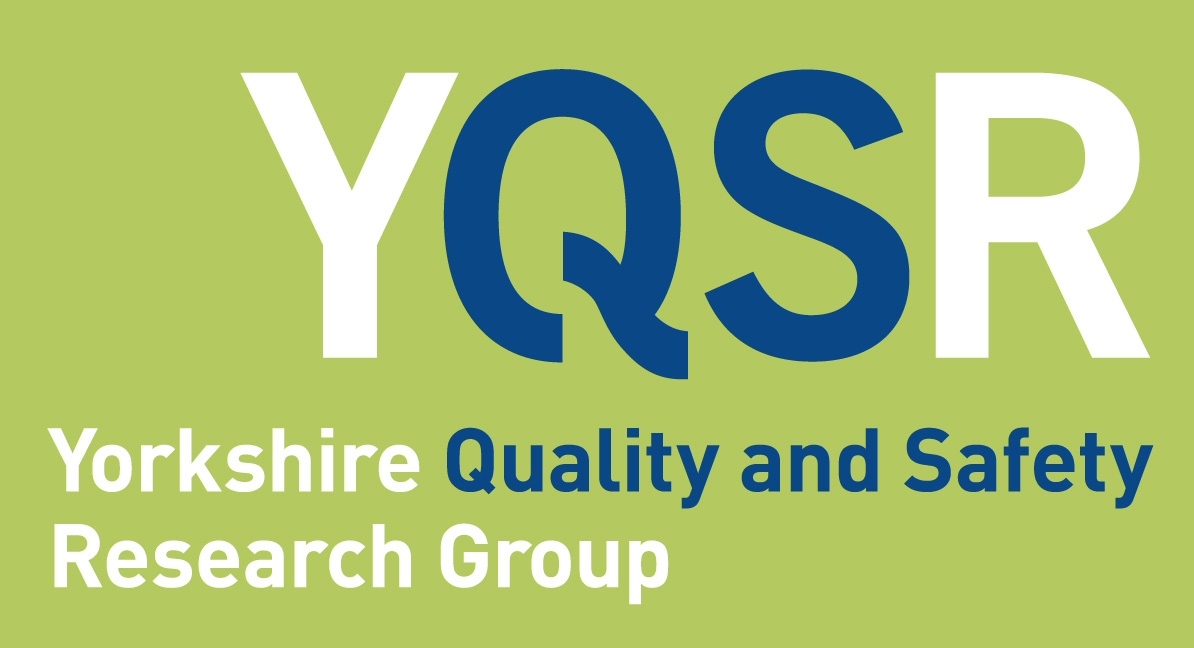 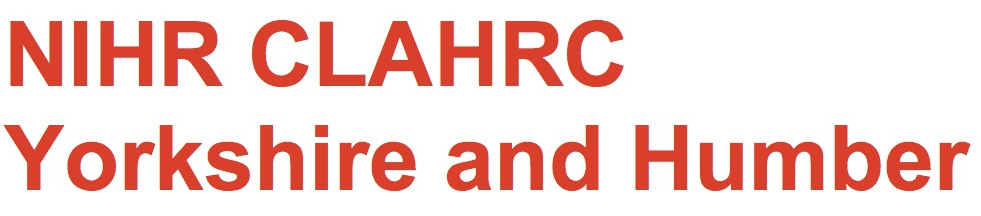 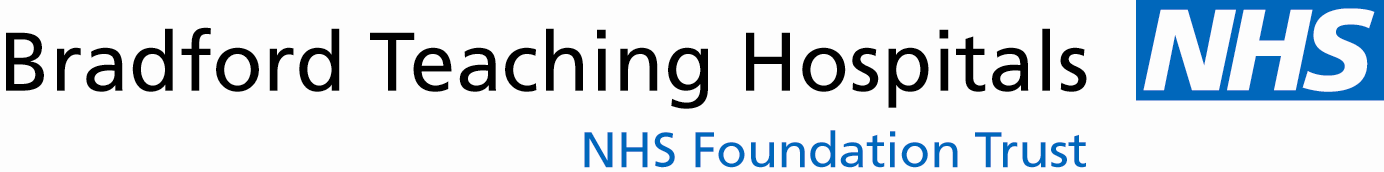 Quality & Safety SeminarChris Pointon, Co-founder & global campaign ambassador for #hellomynameis Through Adversity comes Legacy - The #hellomynameis story…AbstractThis is a very personal, thought-provoking and heart-warming session that will leave you inspired, reflective and overall in awe of such an amazing individual that we were blessed to have as part of healthcare.My inspiring wife Dr Kate Granger MBE along with myself came up with a social media campaign that has gone on to revolutionise patient care across global healthcare.  This session will take you on the journey from the conception of #hellomynameis to how it now fits within healthcare and how Kate’s legacy continues through the work I do and the numerous accolades named after her.BiographyHello, my name is Chris Pointon and I am the husband of the late Dr Kate Granger MBE who was a doctor and patient.  My wife died in 2016 aged just 34 after 5 years living with a terminal cancer diagnosis.  Throughout that time we raised over £250,000 for charity (now at £380,000) and changed global healthcare through a simple campaign we started in 2013 entitled #hellomynameis.  Following Kate’s death I continue to promote the campaign through talking at various conferences across the globe and worldwide awareness on social media.    I don’t officially work in healthcare myself and have spent my career of 26 years within retail and logistics with the last 17 years in the home office of a major global retailer. I recently finished a 12 month sabbatical from my career travelling the world raising awareness of the campaign and promoting compassionate care in healthcare and beyond, along with raising vast amounts of money for charity.12.30-1.30pm Thursday 13th June 2019Sovereign Lecture Theatre, Bradford Royal Infirmary, Duckworth Lane, Bradford. BD9 6RJPlease book your place using this link: https://hellomynameis_seminar.eventbrite.co.uk For queries please contact Gillian.Janes@bthft.nhs.uk or Ruth.Baxter@bthft.nhs.uk